HUEVOS ESPARRAGADOS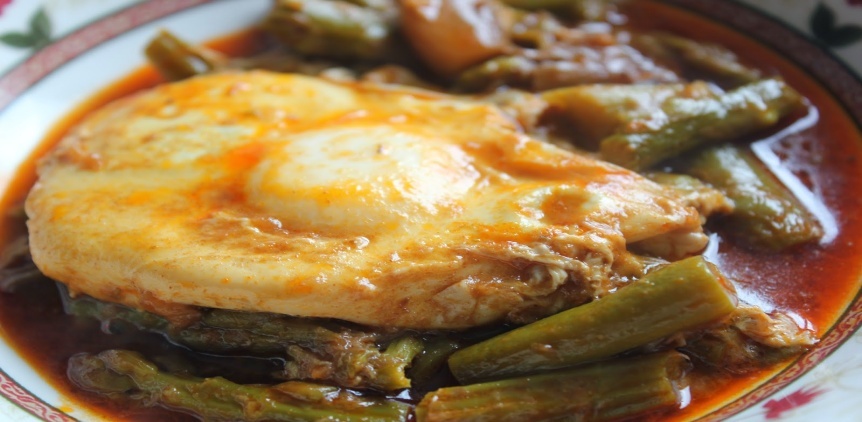 INGREDIENTES: - Espárragos trigueros.                                         - 150 ml de aceite.                                                                                                                                                                                                                                                                                                                                            - 4 huevos.                                                              - 4 dientes de ajo.                                                                                                                                                                                                                                                                                        - 1 rebanada de pan.                                            - Pimentón dulce (1 cucharada).                                                                                                                                                                                                                                   - Sal.                                                                        - Comino.TIEMPO DE PREPARACIÓN: 1h y 15 min.                                                                                                                   DIFICULTAD: media.                                                                                                                                                                                     PREPARACIÓN:                                                                                                                                          1- Partimos y cocemos los espárragos y reservamos.2- En una sartén echamos el aceite, doramos los ajos y la cebolla picada juntos con el laurel. Cuando esté listo lo apartamos y a continuación doramos el pan en el mismo aceite.                                                                                                                                               3- Colocamos en una olla los espárragos cocidos y escurridos, espolvoreamos el pimentón y el comino.                                                                                                                                                  A continuación vertemos el aceite caliente con intención de freír el pimentón. Removemos a fuego lento.                                                                                                                                           4- El pan frito, los ajos y la cebolla lo majamos junto con caldo de la cocción. Vertimos este majado sobre los espárragos y removemos. Añadimos sal al gusto. Dejamos cocer a fuego lento unos 15 minutos.5- En una sartén apartamos una cantidad de estos espárragos y escalfamos los huevos, dejar cuajar estos huevos al gusto del consumidor y ¡LISTO!		                                                   Trabajo realizado por: Natalia Armario Vega                                                                                                                           